CHAPTER 557NARCOTICS§2361.  Definitions(REPEALED)SECTION HISTORYPL 1969, c. 443, §§4,5 (AMD). PL 1971, c. 282, §§12,13 (AMD). PL 1973, c. 625, §117 (AMD). PL 1987, c. 710, §3 (RP). §2362.  Uses of narcotic drugs(REPEALED)SECTION HISTORYPL 1971, c. 487, §4 (RPR). PL 1971, c. 621, §6 (AMD). PL 1975, c. 499, §37 (RP). §2362-A.  Hypodermic syringes(REPEALED)SECTION HISTORYPL 1971, c. 296 (NEW). PL 1971, c. 544, §§77-A (AMD). PL 1975, c. 499, §38 (RP). §2362-B.  Prescriptions(REPEALED)SECTION HISTORYPL 1971, c. 296 (NEW). PL 1975, c. 499, §39 (RP). §2362-C.  Penalty(REPEALED)SECTION HISTORYPL 1971, c. 621, §7 (NEW). PL 1975, c. 499, §40 (RP). §2362-D.  Hypodermic syringes; prescriptions(REPEALED)SECTION HISTORYPL 1975, c. 499, §41 (NEW). PL 1987, c. 710, §3 (RP). §2363.  Professional use(REPEALED)SECTION HISTORYPL 1977, c. 457, §5 (AMD). PL 1987, c. 710, §3 (RP). §2364.  Preparations exempted(REPEALED)SECTION HISTORYPL 1967, c. 390, §7 (AMD). PL 1975, c. 499, §§42,43 (AMD). PL 1987, c. 710, §3 (RP). §2365.  Authorized possession by individuals(REPEALED)SECTION HISTORYPL 1971, c. 282, §12 (AMD). PL 1987, c. 710, §3 (RP). §2366.  Persons and corporations exempted(REPEALED)SECTION HISTORYPL 1975, c. 499, §44 (RPR). PL 1987, c. 710, §3 (RP). §2367.  Narcotic drugs; contraband; procedure(REPEALED)SECTION HISTORYPL 1965, c. 431, §16 (RPR). PL 1987, c. 710, §3 (RP). §2368.  Licenses for manufacturers and wholesalers(REPEALED)SECTION HISTORYPL 1975, c. 499, §45 (RPR). PL 1987, c. 710, §3 (RP). §2368-A.  Hallucinatory drugs(REPEALED)SECTION HISTORYPL 1967, c. 390, §8 (NEW). PL 1969, c. 443, §6 (AMD). PL 1971, c. 487, §5 (RP). §2369.  Qualifications for license(REPEALED)SECTION HISTORYPL 1967, c. 390, §9 (AMD). PL 1971, c. 487, §6 (AMD). PL 1981, c. 470, §A91 (AMD). PL 1987, c. 710, §3 (RP). §2370.  Sale on written orders; orders; possession(REPEALED)SECTION HISTORYPL 1971, c. 282, §12 (AMD). PL 1975, c. 499, §46 (AMD). PL 1981, c. 470, §§A92,A93 (AMD). PL 1987, c. 710, §3 (RP). §2371.  Sales by pharmacists(REPEALED)SECTION HISTORYPL 1971, c. 282, §12 (AMD). PL 1987, c. 710, §3 (RP). §2372.  Records kept(REPEALED)SECTION HISTORYPL 1967, c. 390, §§10,11 (AMD). PL 1971, c. 282, §12 (AMD). PL 1987, c. 710, §3 (RP). §2373.  Labels(REPEALED)SECTION HISTORYPL 1971, c. 282, §12 (AMD). PL 1987, c. 710, §3 (RP). §2374.  Records confidential(REPEALED)SECTION HISTORYPL 1967, c. 390, §12 (AMD). PL 1979, c. 541, §A147 (AMD). PL 1987, c. 710, §3 (RP). §2375.  Fraud or deceit(REPEALED)SECTION HISTORYPL 1967, c. 390, §§13,14 (AMD). PL 1967, c. 494, §§16-B (AMD). PL 1971, c. 282, §12 (AMD). PL 1975, c. 499, §47 (RP). §2376.  Forfeiture(REPEALED)SECTION HISTORYPL 1987, c. 710, §3 (RP). §2377.  Notice of conviction sent to licensing board(REPEALED)SECTION HISTORYPL 1987, c. 710, §3 (RP). §2378.  Applicability of forms used in liquor cases(REPEALED)SECTION HISTORYPL 1987, c. 710, §3 (RP). §2379.  Enforcement and cooperation(REPEALED)SECTION HISTORYPL 1979, c. 541, §A148 (AMD). PL 1987, c. 710, §3 (RP). §2380.  Violation of provisions(REPEALED)SECTION HISTORYPL 1975, c. 499, §48 (RPR). PL 1983, c. 287 (AMD). PL 1987, c. 710, §3 (RP). The State of Maine claims a copyright in its codified statutes. If you intend to republish this material, we require that you include the following disclaimer in your publication:All copyrights and other rights to statutory text are reserved by the State of Maine. The text included in this publication reflects changes made through the First Regular and First Special Session of the 131st Maine Legislature and is current through November 1, 2023
                    . The text is subject to change without notice. It is a version that has not been officially certified by the Secretary of State. Refer to the Maine Revised Statutes Annotated and supplements for certified text.
                The Office of the Revisor of Statutes also requests that you send us one copy of any statutory publication you may produce. Our goal is not to restrict publishing activity, but to keep track of who is publishing what, to identify any needless duplication and to preserve the State's copyright rights.PLEASE NOTE: The Revisor's Office cannot perform research for or provide legal advice or interpretation of Maine law to the public. If you need legal assistance, please contact a qualified attorney.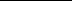 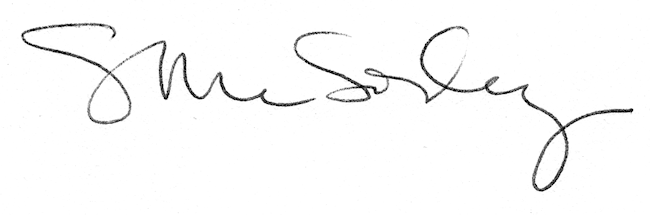 